Section 3 of the Act includes this statement of the objects of the Act:(1)	The object of this Act is to improve democratic government in Tasmania – (a) 	by increasing the accountability of the executive to the people of Tasmania; and(b)	 	by increasing the ability of the people of Tasmania to participate in their governance; and(c)	by acknowledging that information collected by public authorities is collected for and on behalf of the people of Tasmania and is the property of the State.(2)	This object is to be pursued by giving members of the public the right to obtain information held by public authorities and Ministers.(3)	This object is also to be pursued by giving members of the public the right to obtain information about the operations of Government.(4)	It is the intention of Parliament –(a)		that this Act be interpreted so as to further the object set out in subsection (1); and(b)		that discretions conferred by this Act be exercised so as to facilitate and promote, promptly and at the lowest reasonable cost, the provision of the maximum amount of official information.Applications are to be addressed to:Right to Information ServicesDepartment of Police, Fire and Emergency Management (DPFEM)GPO Box 308HOBART  TAS  7001Applications are to be made in writing and include the information required by Section 4 of the Right to Information Regulations 2010.Applications are to be accompanied by the application fee. This fee is 25 fee units, which is $42.50 as at 1 July 2022, and is indexed annually.An applicant can apply for the application fee to be waived where the applicant is a Member of Parliament in the pursuit of their official duty; where the applicant is impecunious; and where the information sought is intended to be used for a purpose that is of general public interest or benefitApplicants are to be notified of the decision on an application for assessed disclosure within 20 working days of the application being accepted by the public authority.Before the application is accepted, the public authority has a maximum of 10 working days to negotiate with the applicant to further define the application.If a need to consult with a third party arises, a further 20 working days will be allowed in addition to the original 20 working days.If these time limits are not complied with, the application will be deemed to be refused and the applicant may apply to the Ombudsman for a review of that decision.DPFEM collects personal information provided in this form for the purposes of processing your Application for Assessed Disclosure under the Right to Information Act 2009. Personal information will be managed in accordance with the Personal Information Protection Act 2004 and may be accessed by the individual to whom it relates on request to DPFEM.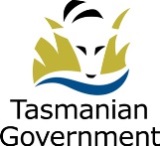 Right to Information Act 2009Application for Assessed DisclosureDepartment of Police, Fire and Emergency Management (DPFEM)Applicant’s Details:Applicant’s Details:Applicant’s Details:Applicant’s Details:NameNameTitle Date of birthPostal AddressPostal Address Post codeContact Information:Contact Information:Contact Information:Work PhoneWork Phone Home Phone MobileEmailEmailEmailDescription of efforts made prior to this application to obtain this information:Description of efforts made prior to this application to obtain this information:Reason information Sought: Reason information Sought: Reason information Sought: Reason information Sought: Which area of DPFEM are you seeking information from (mark one box)?Which area of DPFEM are you seeking information from (mark one box)?Which area of DPFEM are you seeking information from (mark one box)?	Tasmania Police	Tasmania Fire Service	State Emergency Service	Forensic Science Service Tasmania	Tasmania Police	Tasmania Fire Service	State Emergency Service	Forensic Science Service Tasmania	Tasmania Police	Tasmania Fire Service	State Emergency Service	Forensic Science Service TasmaniaSpecific details of the information sought:Specific details of the information sought:(If there is insufficient room in the space provided please attach further details).(If there is insufficient room in the space provided please attach further details).Third Party Information:Third Party Information:A third party is a person other than you the applicant.If the information you seek includes information provided to DPFEM by a third party (e.g. a statement), DPFEM may be required to consult with the third party to obtain his or her view on whether the information should be disclosed. If applicable, please indicate below by ticking the appropriate boxes.A third party is a person other than you the applicant.If the information you seek includes information provided to DPFEM by a third party (e.g. a statement), DPFEM may be required to consult with the third party to obtain his or her view on whether the information should be disclosed. If applicable, please indicate below by ticking the appropriate boxes.A third party is a person other than you the applicant.If the information you seek includes information provided to DPFEM by a third party (e.g. a statement), DPFEM may be required to consult with the third party to obtain his or her view on whether the information should be disclosed. If applicable, please indicate below by ticking the appropriate boxes. If available, I am seeking information provided to DPFEM by a third party. I consent to DPFEM providing my name to the third party (if consultation is required).**Please note that if you act for a client, and you have ticked the above box, you consent to DPFEM providing your client’s name to the third party (if consultation is required).Please note that if DPFEM is required to consult with a third party, an additional 20 working days is allowed for your application to be completed. *Please note that if you act for a client, and you have ticked the above box, you consent to DPFEM providing your client’s name to the third party (if consultation is required).Please note that if DPFEM is required to consult with a third party, an additional 20 working days is allowed for your application to be completed. *Please note that if you act for a client, and you have ticked the above box, you consent to DPFEM providing your client’s name to the third party (if consultation is required).Please note that if DPFEM is required to consult with a third party, an additional 20 working days is allowed for your application to be completed. Payment details:Payment details:Payment details:Payment of the $42.50 application fee has been made via the following methodPayment of the $42.50 application fee has been made via the following methodPayment of the $42.50 application fee has been made via the following methodPayment of the $42.50 application fee has been made via the following method	Cash (correct amount must be tendered)	Cheque (made out to ‘DPFEM’)	Money Order (made out to ‘DPFEM’)	Credit Card (see below)	Waiver (see below)	Cash (correct amount must be tendered)	Cheque (made out to ‘DPFEM’)	Money Order (made out to ‘DPFEM’)	Credit Card (see below)	Waiver (see below)	Cash (correct amount must be tendered)	Cheque (made out to ‘DPFEM’)	Money Order (made out to ‘DPFEM’)	Credit Card (see below)	Waiver (see below)Credit Card TypeCredit Card TypeCredit Card ExpiryName on Card Visa   Mastercard      /      Credit Card NumberCredit Card NumberCredit Card NumberSignatureApplication for waiver:Application for waiver:Application for waiver:Application for waiver:	Member of Parliament  	Journalist 	General public interest or benefit	Financial Hardship (evidence, such as a copy of your Centrelink or Veterans Affairs card, 
must be provided) 	Member of Parliament  	Journalist 	General public interest or benefit	Financial Hardship (evidence, such as a copy of your Centrelink or Veterans Affairs card, 
must be provided) 	Member of Parliament  	Journalist 	General public interest or benefit	Financial Hardship (evidence, such as a copy of your Centrelink or Veterans Affairs card, 
must be provided) Reason payment should be waived (If there is insufficient room in the space provided please attach further details)Reason payment should be waived (If there is insufficient room in the space provided please attach further details)Reason payment should be waived (If there is insufficient room in the space provided please attach further details)Reason payment should be waived (If there is insufficient room in the space provided please attach further details)Proof of Identity:If you are seeking personal information about yourself, evidence of your identity must be provided (e.g. copy of your Driver Licence, Birth Certificate or Passport).If lodging by email or mail you will need to provide certified copies.If you are seeking personal information about yourself, evidence of your identity must be provided (e.g. copy of your Driver Licence, Birth Certificate or Passport).If lodging by email or mail you will need to provide certified copies. Proof of Identity providedApplicant’s Signature: Date:Information about assessed disclosure under the Right to Information Act 2009Object of the ActApplications for assessed disclosureResponsibilities of the public authority Privacy Statement